АВТОНОМНАЯ НЕКОММЕРЧЕСКАЯ ОРГАНИЗАЦИЯДОПОЛНИТЕЛЬНОГО ПРОФЕССИОНАЛЬНОГО ОБРАЗОВАНИЯ«ЦЕНТРАЛЬНЫЙ МНОГОПРОФИЛЬНЫЙ ИНСТИТУТ»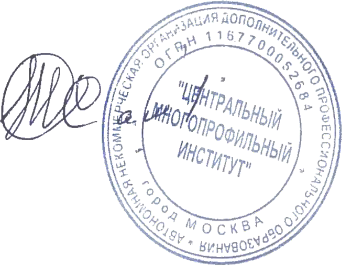 «УТВЕРЖДАЮ»Ректор А.Х. Тамбиев«27» августа 2020 г.Программа повышения квалификации по специальности:«Диетология»Избранные вопросы диетологии  наименование программыМосква, 2020 г.Цель реализации программыЦель программы повышения квалификации специалистов со средним медицинским образованием по специальности «Диетологии» на  тему:  «Избранные вопросы диетологии» заключается в совершенствовании и повышении профессионального уровня в рамках имеющейся квалификации, получение систематизированных теоретических знаний, умений, необходимых в профессиональной деятельности.Планируемые результаты обученияВ результате освоения программы слушатель должен приобрести следующие знания и умения, необходимые для качественного выполнения видов деятельности указанных в п.1:Слушатель должен знать:- понятие о сестринском процессе; этапы сестринского процесса;- сестринское обследование;- медицинская этика и деонтология, биоэтика;- инфекционная безопасность и инфекционный контроль;- основы организации АМП при крупных аварийных катастрофах;- основы физиологии пищеварения;- потребность организма в пищевых ингредиентах;- систему стандартных диет;- организацию лечебного питания в лечебно-профилактическом учреждении;- показания, противопоказания и средства организации парентерального и энтерального питания;- особенности питания женщины во время беременности и кормления грудью;- основные аспекты искусственного и смешанного вскармливания;- основы организация прикорма;- особенности организации питания детей старше года;- общие правила диетологии здоровых детей.Слушатель должен уметь: - оказывать доврачебную медицинскую помощь при экстренных и неотложных состояниях..- проводить профилактику ВИЧ-инфекции и других парентеральных инфекций.- организовать лечебное питание с учетом заболевания пациентаСодержание программы3.1. Учебный планпрограммы повышения квалификации«Избранные вопросы диетологии»Категория слушателей: специалисты со средним профессиональным образованием по специальности «Диетология»Срок обучения: 36 часовФорма обучения: заочная, с применением электронного обучения, дистанционных образовательных технологий.                                               3.2. Календарный учебный график                                          программы повышения квалификации                                                                     «Избранные вопросы диетологии»Материально-технические условия реализации программы:Обучение проводится с применением системы дистанционного обучения, которая предоставляет неограниченный доступ к электронной информационно-образовательной среде, электронной библиотеке образовательного учреждения из любой точки, в которой имеется доступ к информационно-телекоммуникационной сети "Интернет".Электронная информационно-образовательная среда обеспечивает:доступ к учебным программам, модулям, изданиям электронных библиотечных систем и электронным образовательным ресурсам;фиксацию хода образовательного процесса, результатов промежуточной аттестации и результатов освоения дополнительной профессиональной программы;проведение всех видов занятий, процедур оценки результатов обучения, реализация которых предусмотрена с применением электронного обучения, дистанционных образовательных технологий;формирование электронного портфолио обучающегося, в том числе сохранение работ обучающегося, рецензий и оценок на эти работы со стороны любых участников образовательного процесса;взаимодействие между участниками образовательного процесса, посредством сети "Интернет".идентификация личности при подтверждении результатов обучения осуществляется с помощью программы дистанционного образования института, которая предусматривает регистрацию обучающегося, а так же персонифицированный учет данных об итоговой аттестации;Учебно-методическое обеспечение программы1. Вопросы питания, № 2, 2018 [Электронный ресурс] / - М. : ГЭОТАР-Медиа, 2018 - ISBN 0042-8833-2018-02 - Режим доступа:2. Сестринская помощь при патологии органов пищеварения. Сборник заданий [Электронный ресурс]: учебное пособие / Сединкина Р.Г., Демидова Е.Р. - М. : ГЭОТАР- Медиа, 2020 – 448 с.Режим доступа: http://www.medcollegelib.ru/book/ISBN9785970447697.html3. Вопросы питания, № 3, 2017 [Электронный ресурс] / - М. : ГЭОТАР-Медиа, 2017 -Режим доступа: http://www.medcollegelib.ru/book/0042-8833-2017- 03.html4 Особенности оказания сестринской помощи детям [Электронный ресурс] : учеб.пособие / К.И. Григорьев, Р.Р. Кильдиярова - М. : ГЭОТАР-Медиа, 20165 Вопросы питания, № 5, 2017 [Электронный ресурс] / - М. : ГЭОТАР-Медиа, 2017 -http://www.studmedlib.ru/book/0042-8833-2017-05.html6. Оценка  качества освоения программы.      Оценка качества освоения  программы осуществляется аттестационной комиссией в виде онлайн тестирования на основе пятибалльной системы оценок по основным разделам программы.       Слушатель считается аттестованным, если имеет положительные оценки (3,4 или 5) по всем разделам программы, выносимым на экзамен.Итоговая аттестацияПо итогам освоения образовательной программы проводится итоговая аттестация в форме итогового тестирования.Оценочные материалы Критерии оцениванияОценка «отлично» выставляется слушателю в случае 90-100% правильных ответов теста.Оценка «хорошо» выставляется слушателю в случае, 80-89% правильных ответов теста.Оценка «удовлетворительно» выставляется слушателю в случае 65-79% правильных ответов теста.Примерные тестовые вопросы для промежуточного и итогового тестирования Диета №12 назначается при:заболеваниях ЦНСзаболеваниях кровиДиета №11 назначается больным: туберкулезоминфекционными заболеваниямиВес Нетто продуктов составляет: вес после холодной обработки вес без холодной обработкиПроизводственный контроль на пищеблоке проводит:диетсестрашеф-поварработник роспотребнадзораЕжедневное меню раскладка составляется:диетсестройшеф-поваромадминистрацией кладовщиком Ежедневная меню раскладка должна быть подписана: главным врачембухгалтеромдежурным врачемПринципы работы на пищеблоке ЛПУ  по санитарно-эпидемиологическим правилам: поточность производствасоблюдение санитарно-эпидемиологического режимаправильное составление документацииДокумент сопровождающий мясо:ветеринарная справка по форме №4ветеринарная справка по форме №5Производственный журнал на пищеблоке ведет:  шеф-поваркладовщикдиетсестраПриказ Министерства Здравоохранения РФ действующий в настоящее время:330714345Составитель программы:№Наименование разделовВсего, час.В том числеВ том числеВ том числе№Наименование разделовВсего, час.ЛекцииПрактика/ семинарФормаконтроля1. Система и политика здравоохранения в РФ44--    1.1Теория сестринского дела.Понятие о здоровье.22    1.2Медицинское страхование. Этика и биоэтика22--2.Инфекционная безопасность иинфекционный контроль44--2.1Санитарно-противоэпидемическийрежим ЛПУ. Дезинфекция истерилизация в ЛПУ.22--2.2Профилактика вирусных гепатитов.Профилактика и диагностика ВИЧ- инфекции22--3.Медицина катастроф. Оказание доврачебной медицинской помощипри экстренных и неотложных состояниях.44-- 3.1Основы организации АМП при крупных аварийных катастрофах.22--3.2Оказание экстренной помощи больным с различными заболеваниями.22--4Питание и диета.66--4.1Основные требования к составлению меню.22--4.2Химический состав пищевых продуктов, наиболее частоупотребляемых в питании.22--4.3Пищевые продукты в лечебном питании и показатели их качества.22--5Основы физиологии пищеварения22--5.1Основы пищеварения22--6Лечебное питание: организация44--6.1Инструкция по организации лечебногопитания в лечебно- профилактическихучреждения.44--7Классическая диетотерапия44--7.1Лечебное питание при различных заболеваниях.44--8Парентеральное и энтеральное питание22--8.1Парентеральное питаниеЭнтеральное питание22--9Питание здорового ребенка44--9.1Питание женщины во время беременности и кормления грудью.Искусственное и смешанноевскармливание.22--9.2Организация прикорма.Организация питания детей старше года.22--     10.Итоговая аттестация2-тестовыйконтрольИТОГО3634-№ п/п Наименование разделов и тем     Кол-во часовКалендарныйпериод(дни цикла)12341. Система и политика здравоохранения в РФ4 1 день цикла     1.1Теория сестринского дела.Понятие о здоровье.2 1 день цикла     1.2Медицинское страхование. Этика и биоэтика2 1 день цикла 2.Инфекционная безопасность иинфекционный контроль4с 1 по 2 деньцикла2.1Санитарно-противоэпидемическийрежим ЛПУ. Дезинфекция истерилизация в ЛПУ.2с 1 по 2 деньцикла2.2Профилактика вирусных гепатитов.Профилактика и диагностика ВИЧ- инфекции2с 1 по 2 деньцикла3.Медицина катастроф. Оказание доврачебной медицинской помощипри экстренных и неотложных состояниях.4с 2 по 3 деньцикла  3.1Основы организации АМП при крупных аварийных катастрофах.2с 2 по 3 деньцикла 3.2Оказание экстренной помощи больным с различными заболеваниями.2с 2 по 3 деньцикла 4Питание и диета.6с 3 по 4 деньцикла4.1Основные требования к составлению меню.2с 3 по 4 деньцикла4.2Химический состав пищевых продуктов, наиболее частоупотребляемых в питании.2с 3 по 4 деньцикла4.3Пищевые продукты в лечебном питании и показатели их качества.2с 3 по 4 деньцикла5Основы физиологии пищеварения24 день цикла5.1Основы пищеварения24 день цикла6Лечебное питание: организация4с 4 по 5 деньцикла6.1Инструкция по организации лечебного питания в лечебно-профилактических учреждения.4с 4 по 5 деньцикла7Классическая диетотерапия45 день цикла7.1Лечебное питание при различных заболеваниях.45 день цикла8Парентеральное и энтеральное питание26 день цикла8.1Парентеральное питаниеЭнтеральное питание26 день цикла9Питание здорового ребенка46 день цикла9.1Питание женщины во время беременности и кормления грудью.Искусственное и смешанноевскармливание.26 день цикла9.2Организация прикорма.Организация питания детей старше года.26 день цикла10.Итоговая аттестация26 день циклаИТОГОИТОГО366